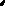 أ. التعريف بالمقرر الدراسي: 6. نمط الدراسة (اختر كل ما ينطبق)7. ساعات الاتصال (على مستوى الفصل الدراسي)ب- هدف المقرر ومخرجاته التعليمية:3. مخرجات التعلم للمقرر:ج. موضوعات المقرر د. التدريس والتقييم:1.  ربط مخرجات التعلم للمقرر مع كل من استراتيجيات التدريس وطرق التقييم 2. أنشطة تقييم الطلبة أنشطة التقييم (اختبار تحريري، شفهي، عرض تقديمي، مشروع جماعي، ورقة عمل الخ)هـ - أنشطة الإرشاد الأكاديمي والدعم الطلابي:و – مصادر التعلم والمرافق: 1. قائمة مصادر التعلم:2. المرافق والتجهيزات المطلوبة:ز. تقويم جودة المقرر:مجالات التقويم (مثل. فاعلية التدريس، فاعلة طرق تقييم الطلاب، مدى تحصيل مخرجات التعلم للمقرر، مصادر التعلم ... إلخ)المقيمون (الطلبة، أعضاء هيئة التدريس، قيادات البرنامج، المراجع النظير، أخرى (يتم تحديدها)طرق التقييم (مباشر وغير مباشر)ح. اعتماد التوصيف اسم المقرر:فقه الجناياترمز المقرر:487 سلمالبرنامج:بكالوريوس / مسار الفقه وأصولهالقسم العلمي:الدراسات الإسلاميةالكلية:التربيةالمؤسسة:جامعة الملك سعود1. الساعات المعتمدة:1. الساعات المعتمدة:1. الساعات المعتمدة:1. الساعات المعتمدة:22222222222222. نوع المقرر2. نوع المقرر2. نوع المقرر2. نوع المقرر2. نوع المقرر2. نوع المقرر2. نوع المقرر2. نوع المقرر2. نوع المقرر2. نوع المقرر2. نوع المقرر2. نوع المقرر2. نوع المقرر2. نوع المقرر2. نوع المقرر2. نوع المقرر2. نوع المقررأ.متطلب جامعة متطلب جامعة متطلب كلية متطلب كلية متطلب كلية متطلب قسممتطلب قسممتطلب قسممتطلب قسم√أخرىب.ب.إجباري إجباري إجباري إجباري √اختياري اختياري اختياري 3. السنة / المستوى الذي يقدم فيه المقرر   ( السابع).3. السنة / المستوى الذي يقدم فيه المقرر   ( السابع).3. السنة / المستوى الذي يقدم فيه المقرر   ( السابع).3. السنة / المستوى الذي يقدم فيه المقرر   ( السابع).3. السنة / المستوى الذي يقدم فيه المقرر   ( السابع).3. السنة / المستوى الذي يقدم فيه المقرر   ( السابع).3. السنة / المستوى الذي يقدم فيه المقرر   ( السابع).3. السنة / المستوى الذي يقدم فيه المقرر   ( السابع).3. السنة / المستوى الذي يقدم فيه المقرر   ( السابع).3. السنة / المستوى الذي يقدم فيه المقرر   ( السابع).3. السنة / المستوى الذي يقدم فيه المقرر   ( السابع).3. السنة / المستوى الذي يقدم فيه المقرر   ( السابع).4. المتطلبات السابقة لهذا المقرر (إن وجدت) لا يوجد 4. المتطلبات السابقة لهذا المقرر (إن وجدت) لا يوجد 4. المتطلبات السابقة لهذا المقرر (إن وجدت) لا يوجد 4. المتطلبات السابقة لهذا المقرر (إن وجدت) لا يوجد 4. المتطلبات السابقة لهذا المقرر (إن وجدت) لا يوجد 4. المتطلبات السابقة لهذا المقرر (إن وجدت) لا يوجد 4. المتطلبات السابقة لهذا المقرر (إن وجدت) لا يوجد 4. المتطلبات السابقة لهذا المقرر (إن وجدت) لا يوجد 4. المتطلبات السابقة لهذا المقرر (إن وجدت) لا يوجد 4. المتطلبات السابقة لهذا المقرر (إن وجدت) لا يوجد 4. المتطلبات السابقة لهذا المقرر (إن وجدت) لا يوجد 4. المتطلبات السابقة لهذا المقرر (إن وجدت) لا يوجد 4. المتطلبات السابقة لهذا المقرر (إن وجدت) لا يوجد 4. المتطلبات السابقة لهذا المقرر (إن وجدت) لا يوجد 4. المتطلبات السابقة لهذا المقرر (إن وجدت) لا يوجد 4. المتطلبات السابقة لهذا المقرر (إن وجدت) لا يوجد 4. المتطلبات السابقة لهذا المقرر (إن وجدت) لا يوجد 5. المتطلبات المتزامنة مع هذا المقرر (إن وجدت)5. المتطلبات المتزامنة مع هذا المقرر (إن وجدت)5. المتطلبات المتزامنة مع هذا المقرر (إن وجدت)5. المتطلبات المتزامنة مع هذا المقرر (إن وجدت)5. المتطلبات المتزامنة مع هذا المقرر (إن وجدت)5. المتطلبات المتزامنة مع هذا المقرر (إن وجدت)5. المتطلبات المتزامنة مع هذا المقرر (إن وجدت)5. المتطلبات المتزامنة مع هذا المقرر (إن وجدت)5. المتطلبات المتزامنة مع هذا المقرر (إن وجدت)5. المتطلبات المتزامنة مع هذا المقرر (إن وجدت)5. المتطلبات المتزامنة مع هذا المقرر (إن وجدت)5. المتطلبات المتزامنة مع هذا المقرر (إن وجدت)5. المتطلبات المتزامنة مع هذا المقرر (إن وجدت)5. المتطلبات المتزامنة مع هذا المقرر (إن وجدت)5. المتطلبات المتزامنة مع هذا المقرر (إن وجدت)5. المتطلبات المتزامنة مع هذا المقرر (إن وجدت)5. المتطلبات المتزامنة مع هذا المقرر (إن وجدت)لا يوجد لا يوجد لا يوجد لا يوجد لا يوجد لا يوجد لا يوجد لا يوجد لا يوجد لا يوجد لا يوجد لا يوجد لا يوجد لا يوجد لا يوجد لا يوجد لا يوجد منمط الدراسةعدد الساعات التدريسيةالنسبة 1المحاضرات التقليدية28100%2التعليم المدمج ـــ3التعليم الإلكتروني ـــ4التعليم عن بعد ـــ5أخرى ـــمالنشاطساعات التعلم1محاضرات282معمل أو إستوديوـــ3دروس إضافيةـــ4أخرى (تذكر)ـــالإجمالي281. الوصف العام للمقرر:يتناول المقرر معنى الجنايات والحكمة من مشروعية القصاص، وصور القتل العمد، وشروط القصاص، وآدابه، وولاية استيفائه،ومسقطاته، والعفو عنه وفضل العفو، والدية؛ والمراد بها وأنواعها، وأصولها ومقاديرها، والعاقلة: معناها، وأمثلتها، ونوع القتل الذي تتحمله العاقلة، والنوع الذي لا تتحمله، والكفارة: معناها والحكمة التشريعية منها، وشروط وجوبها، وتعددها بتعدد أسبابها.2. الهدف الرئيس للمقرر أن يتعرف على معنى الجناية وأقسامها والأحكام المترتبة عليها من قصاص ودية وكفارة.مخرجات التعلم للمقررمخرجات التعلم للمقرررمز مخرج التعلم المرتبط للبرنامج 1المعرفة والفهم1.1أن يعرف بالجنايات والقصاص، والحكمة من مشروعيتهما، وصور القتل العمد، وشروط القصاص، وآدابه، ومسقطاته، والعفو عنه.1.2أن يبين أهم المسائل المتعلقة بكفارة القتل العمد والقسامة.1.3أن يذكر حكم أهم النوازل في الجنايات.2المهارات2.1أن يفرّق بين مسائل الجنايات.2.2أن يلخص أهم أحكام الجنايات والقصاص والكفارة والقسامة.2.3أن ينقد الشبهات المثارة على تشريع القصاص.3القيم3.1أن يستخدم مهارة الحاسوب وتقنية المعلومات.3.2أن يطبق أخلاقيات البحث.مقائمة الموضوعاتساعات الاتصال1الوحدة الأولى/ معنى الجنايات والحكمة من مشروعية القصاص، وصور القتل العمد، وشروط وجوب القصاص.التعريف بالجناية في اللغة والاصطلاح، وأنواعها، والحكمة من مشروعية العقوبة عليها.أقسام القتل بغير حق، وأدلته من كتاب الله والسنة، وضابط كل قسم.تعريف القتل العمد، وصوره.الأحكام المتعلقة بجناية الصبي والمجنون.شروط وجوب القصاص ومحترزات كل شرط.22الوحدة الثانية/ استيفاء القصاص؛ شروطه، وآدابه، وولاية استيفائه.المراد باستيفاء القصاص، وشروطه، ومحترزات كل شرط.ولاية استيفاء القصاص.آداب استيفاء القصاص، وآلته، ونوازله.ولاية الاستيفاء.قتل الجماعة بالواحد والأحكام المتعلقة به.23الوحدة الثالثة/ الحقوق المتعلقة بالقتل العمد وشبه العمد والخطأ.الحقوق المتعلقة بالقتل العمد.تعريف القتل شبه العمد، والقتل الخطأ، والفرق بينهما.الحقوق المتعلقة بالقتل شبه العمل، والخطأ.الحقوق المتعلقة بالقصاص فيما دون النفس.24الوحدة الرابعة/ مسقطات القصاص، والعفو عنه وفضل العفو، وشروطه، وما يترتب عليه.مسقطات القصاص. ( المراد بمسقطات القصاص)العفو عن القصاص ( المراد بالعفو عن القصاص).فضل العفو عن القصاص من الكتاب والسنة.شروط العفو عن القصاص.آثار العفو عن القصاص ( ما يترتب على العفو عن القصاص).25الوحدة الخامسة/ الدية؛ المراد بها وأنواعها، وأصولها ومقاديرها، والصلح بأكثر منها. الدية: (المراد بها وأدلة مشروعيتها من الكتاب والسنة).أصول الديات ومقاديرها.معنى الدية المغلَّظة والدية المخفَّفة ومواضع التغليظ والتخفيف فيها.الصلح على أكثر من الدية.نماذج تطبيقية من الواقع المعاصر.26الوحدة السادسة/ الأحكام المتعلقة بضمان ما قد يترتب على التأديب من إتلافات، ونماذج تطبيقية معاصرة.المراد بالضمان في هذا الباب.الأحكام المتعلقة بضمان ما قد يترتب على التأديب من إتلافات.مقادير دية الجنين، وغير المسلم.47الوحدة السابعة/ تابع:مقادير ديات الأعضاء والمنافع والشجاج ونحوها.التطبيقات المعاصرة في هذه المسائل.28الوحدة الثامنة / العاقلة: معناها، وأمثلتها، ونوع القتل الذي تتحمله العاقلة، والنوع الذي لا تتحمله.العاقلة معناها، وأمثلتها. نوع القتل الذي تتحمله العاقلة، والنوع الذي لا تتحمله.الشروط فيمن يتحمل الدية من العاقلة.الحكومة: معناها، وما يمكن أن تقاس به في العصر الحاضر. التكييف الفقهي في حوادث السيارات، والآثار المترتبة على ذلك.29الوحدة التاسعة: كفارة القتل: معناها والحكمة التشريعية منها، شروط وجوبها، وتعددها بتعدد أسبابها، وما ينقطع به التتابع فيها كفارة، والحكم عند العجز عنهاكفارة القتل: معناها، وأدلة مشروعيتها، والحكمة التشريعية منها. القتل الذي تجب فيه كفارة القتل( القتل شبه العمد، والقتل الخطأ، والتفريق بين الكفارتين).210الوحدة العاشرة: تابعشروط وجوب كفارة القتل. شروط كفارة القتل. ( أنواع الكفارة وشرط الفورية أو التراخي)211الوحدة الحادية عشرة/ تعدد الكفارة عند تعدد من تسبب في موتهم، وما ينقطع به التتابع، وحكم العجز عن كفارة القتل.تعدد الكفارة عند تعدد من تسبب في موتهم.التتابع في كفارة القتل: المراد بالتتابع في كفارة القتل، وما ينقطع به.الحكم عند العجز عن كفارة القتل.كفارة القتل في حوادث السيارات.212الوحدة الثانية عشرة/ القسامة مفهومها، وشورط صحتها، وصفتها، وأحكامها.مفهوم القسامة.القسامة عند العرب في الجاهلية وإقرار الشريعة الإسلامية لها.الدعوى التي تصح فيها القسامة.شروط صحة القسامة. (اللوث: معناه، وصوره المعاصرة)، وصفة القسامة على وجه التفصيل.أحكام القسامة (الأحكام المترتبة على النكول في أيمان القسامة)، والحكم فيما إذا وجد ميت مسلم، ولم يعرف قاتله.2المجموعالمجموع28الرمزمخرجات التعلم استراتيجيات التدريسطرق التقييم1.0المعرفة والفهمالمعرفة والفهمالمعرفة والفهم1.1أن يعرف بالجنايات والقصاص، والحكمة من مشروعيتهما، وصور القتل العمد، وشروط القصاص، وآدابه، ومسقطاته، والعفو عنه.المحاضرةالاختبارات1.2أن يبين أهم المسائل المتعلقة بكفارة القتل العمد والقسامة.المحاضرةالاختبارات1.3أن يذكر حكم أهم النوازل في الجنايات.المحاضرةالاختبارات2.0المهاراتالمهاراتالمهارات2.1أن يفرّق بين مسائل الجنايات.عصف ذهني عن طريق عمل جداولتقييم الجداول وفق محكات محددة.2.2أن يلخص أهم أحكام الجنايات والقصاص والكفارة والقسامة.العمل الفردي عن طريق بحث قصيرتقييم البحث وفق محكات محددة2.3أن ينقد الشبهات المثارة على تشريع القصاص.التعليم التعاوني عن طريق ورشة عملتقييم ورشة عمل وفق محكات محددة.3.0القيمالقيمالقيم3.1أن يستخدم مهارة الحاسوب وتقنية المعلوماتواجب قصيرتقييم الواجب3,2أن يطبق أخلاقيات البحثبحث قصيرتقييم البحثمأنشطة التقييمتوقيت التقييم(بالأسبوع)النسبة من إجمالي درجة التقييم1الاختبار الفصلي الأولالسادس20%2الاختبار الفصلي الثانيالحادي عشر20%3بحث قصيرالثاني عشر10%4ورشة عملالتاسع4%5جداولالثالث عشر3%6واجب قصيرالثامن3%7الاختبار النهائيحسب جدول الاختبارات40%ساعات مكتبة العضو.توزيع الارشاد على الأعضاء.إتاحة الفرصة للطالب للتواصل عن طريق البلاك بورد – الواتس.المرجع الرئيس للمقررالروض المربع ، يونس بن منصور البهوتي، شركة إثراء المتون 1438هـالمراجع المساندةكشاف القناع ، يونس بن منصور البهوتي ، وزارة العدل ، 1426هـ.الشرح الممتع على زاد المستنقع ، محمد بن صالح بن عثيمين، دار ابن الجوزي 1422هـ.المصادر الإلكترونيةموقع الشيخ ابن باز   https://www.binbaz.org.sa/ موقع  الشيخ محمد بن عثيمين https://binothaimeen.net/موقع الشيخ صالح الفوزان  http://alfawzan.af.org.sa/arأخرى برنامج خادم الحرمين الشريفين الملك عبدالله للسنة النبوية المطهرة.العناصرمتطلبات المقررالمرافق(القاعات الدراسية، المختبرات، قاعات العرض، قاعات المحاكاة ... إلخ)قاعة دراسية جيدة التهوية.التجهيزات التقنية(جهاز عرض البيانات، السبورة الذكية، البرمجيات)جهاز عرض البيانات، السبورة الذكية.تجهيزات أخرى (تبعاً لطبيعة التخصص)-مجالات التقويمالمقيمونطرق التقييمفاعلية التدريسالطلبةغير مباشرمدى تحصيل مخرجات التعلم للمقررأعضاء هيئة التدريسمباشرفاعلية طرق تقييم الطلابأعضاء هيئة التدريسمباشرمصادر التعلمالطلبةغير مباشرالتحقق من مصداقية درجات الطلبةالمستشار النظيرمباشرجهة الاعتمادرقم الجلسةتاريخ الجلسة